MUNICIPIO DE CARATINGA/MG - Extrato de Resultado – Pregão Presencial 58/2019. Objeto: aquisição de materiais de construção, para atender as necessidades das Secretarias Municipais.. Vencedores com menor preço por item: COLIMP CONSTRUTORA LTDA itens 2, 3, 4, 7, 8, 9, 10, 12, 18, 19, 21, 22, 24, 25, 26, 27, 28, 29, 31, 33, 34, 35, 37, 41, 44, 45, 47, 50, 57, 58, 59, 60, 63, 65, 70, 71, 73, 76, 77, 82, 83, 85, 92, 93, 94, 95, 96, 97, 101, 102, 104, 106, 107, 109, 110, 111, 112, 116, 117, 119, 120, 122, 125, 126, 128, 131, 132, 135, 137, 140, 141, 142, 145, 146, 148, 155, 159, 160, 161, 167, 170, 171, 181, 182, 183, 187, 188, 189, 195, 199, 208, 213, 219, 221, 222, 225, 227, 228, 229, 230, 231, 235, 237, 238, 240, 242, 248, 250, 251, 252, 253, 255, 257, 258, 259, 261, 262, 263, 264, 265, 266, 267, 268, 269, 270, 271, 272, 273, 274, 275, 276, 277, 278, 279, 280, 281, 282, 283, 289, 294, 295, 301, 303, 304, 305, 306, 307, 308, 309, 311, 312, 313, 314, 315, 316, 317, 318, 319, 320, 321, 322, 323, 325, 326, 327, 328, 330, 331, 334, 335, 345, 346, 352, 353, 354, 355, 356, 357, 358, 359, 360, 361, 362, 363, 364, 365, 367, 368, 369, 370, 372, 373, 376, 377, 387, 388, 394.  Valor global final R$ 5.575.664,77 (cinco milhões quinhentos e setenta e cinco mil seiscentos e sessenta e quatro reais e setenta e sete centavos); L & V VAREJO ATACADO E SERVIÇO LTDA – ME itens 1, 5, 6, 11, 13, 14, 15, 16, 17, 20, 23, 30, 32, 36, 38, 39, 40, 42, 43, 46, 48, 49, 51, 52, 53, 54, 55, 56, 61, 62, 64, 66, 68, 69, 72, 74, 75, 78, 79, 80, 81, 84, 86, 87, 88, 89, 90, 91, 98, 99, 100, 103, 105, 108, 113, 114, 115, 118, 121, 123, 124, 127, 129, 130, 133, 134, 136, 138, 139, 143, 144, 147, 149, 150, 151, 152, 153, 154, 156, 157, 158, 162, 163, 164, 165, 166, 168, 169, 172, 173, 174, 176, 177, 178, 179, 180, 184, 185, 186, 190, 191, 192, 193, 194, 196, 197, 198, 200, 201, 202, 203, 204, 205, 206, 207, 209, 210, 211, 212, 214, 215, 216, 217, 218, 220, 223, 224, 226, 232, 233, 234, 236, 241, 243, 244, 245, 246, 247, 249, 254, 256, 260, 284, 285, 286, 287, 288, 290, 291, 292, 293, 296, 297, 298, 299, 300, 302, 310, 324, 329, 332, 333, 336, 337, 338, 339, 340, 341, 342, 343, 344, 347, 348, 350, 351, 366, 371, 374, 375, 378, 379, 380, 381, 382, 384, 385, 386, 389, 390, 392, 393. Valor global final R$ 3.867.580,85 (três milhões oitocentos e sessenta e sete mil quinhentos e oitenta reais e oitenta e cinco centavos); LUZCOLOR INDUSTRIA E COMERCIO LTDA itens 67, 349, 391. Valor global final R$ 132.750,00 (cento e trinta e dois mil setecentos e cinquenta reais). Caratinga/MG, 11 de julho de 2019. Bruno César Veríssimo Gomes– Pregoeiro.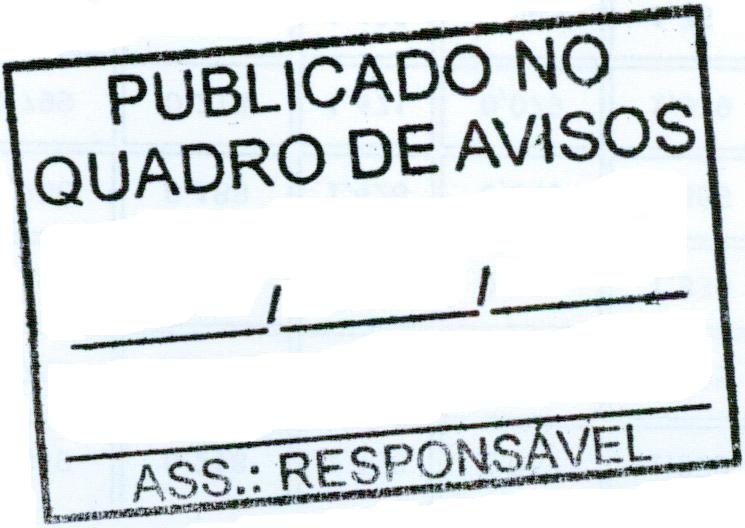 